PROPUESTA DIDÁCTICA DE APLICACIÓN AL AULA. RECURSOS CROL. TÍTULO DE LA ACTIVIDAD FORMATIVA REALIZADA EN EL CFIE:    “PEP INVOLUCRAODS”NOMBRE Y APELLIDOS:1. MºSelina Gutiérrez Domínguez2. Olga Santos Rabanillo3. Diego Molina Alvear4. Joana Hidalgo González5.Mº Inmaculada Sanchez Calixto6. Mº Valle Días Galán7. María Ballestero Miguel8.Mº Esperanza Cabrera López9.Ester Cabezas San Edmundo10.Javier Sánchez Mateos11.Beatriz Fernández MartínezNOMBRE Y APELLIDOS:1. MºSelina Gutiérrez Domínguez2. Olga Santos Rabanillo3. Diego Molina Alvear4. Joana Hidalgo González5.Mº Inmaculada Sanchez Calixto6. Mº Valle Días Galán7. María Ballestero Miguel8.Mº Esperanza Cabrera López9.Ester Cabezas San Edmundo10.Javier Sánchez Mateos11.Beatriz Fernández MartínezTÍTULO DE LA ACTIVIDAD APLICADA AL AULA: “Enigma ODS”TÍTULO DE LA ACTIVIDAD APLICADA AL AULA: “Enigma ODS”CENTRO/-S:     Varios centrosALUMNADO PARTICIPANTE (N º):  Alumnos de infantil, Primaria y Secundaria de diferentes centros educativos.CURSO Y NIVEL: Infantil, Primaria y SecundariaDURACIÓN DE LA SESIÓN:  Según la adaptación de cada centro.MATERIA/-S: En cada centro educativo se ha realizado en un área diferenteFECHA: Durante el mes de febrero y marzo.PROPUESTA PEDAGÓGICO DIDÁCTICA.Se ha realizado un BreakOut Educativo en el cual, entre todos los participantes del grupo, se ha diseñado una actividad de cada Objetivo de Desarrollo Sostenible adaptada a dos niveles (Infantil/primaria y secundaria).En esta actividad, los alumnos deben ir superando los retos de cada ODS para poder pasar al siguiente e ir descifrando un código. La forma de llevarla a cabo en cada centro ha sido adaptada a las necesidades de los alumnos y de los diferentes centros que participan en la actividad.PROPUESTA PEDAGÓGICO DIDÁCTICA.Se ha realizado un BreakOut Educativo en el cual, entre todos los participantes del grupo, se ha diseñado una actividad de cada Objetivo de Desarrollo Sostenible adaptada a dos niveles (Infantil/primaria y secundaria).En esta actividad, los alumnos deben ir superando los retos de cada ODS para poder pasar al siguiente e ir descifrando un código. La forma de llevarla a cabo en cada centro ha sido adaptada a las necesidades de los alumnos y de los diferentes centros que participan en la actividad.ENLACES DE LOS RECURSOS GENERADOS PARA SUBIR Y COMPARTIR EN CROL. (MÍNIMO, UNO POR ACTIVIDAD FORMATIVA).https://educajcyl.sharepoint.com/:f:/s/SM.UNPASOMSENODS2030OTRAEDUCACINESPOSIBLE/EppNhTGTbs5Lsiw2PQa0Q8ABL1YwcHWtR2KQWJoqznSRBQ?e=refjovhttps://educajcyl.sharepoint.com/:f:/s/SM.UNPASOMSENODS2030OTRAEDUCACINESPOSIBLE/EpPLzB8RQa9DnQA6rfCYFWIB9wV7oNtzH07goPJY4wsEXA?e=zD09Mu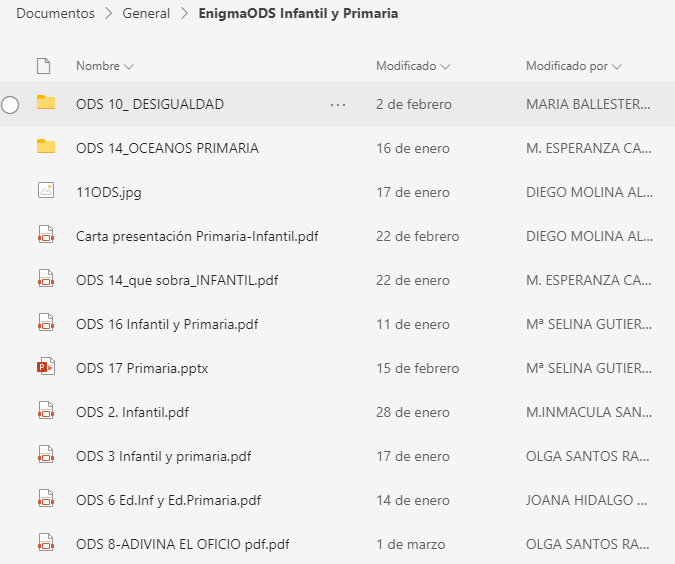 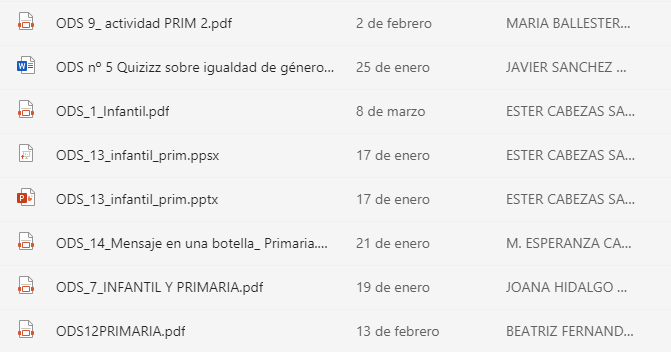 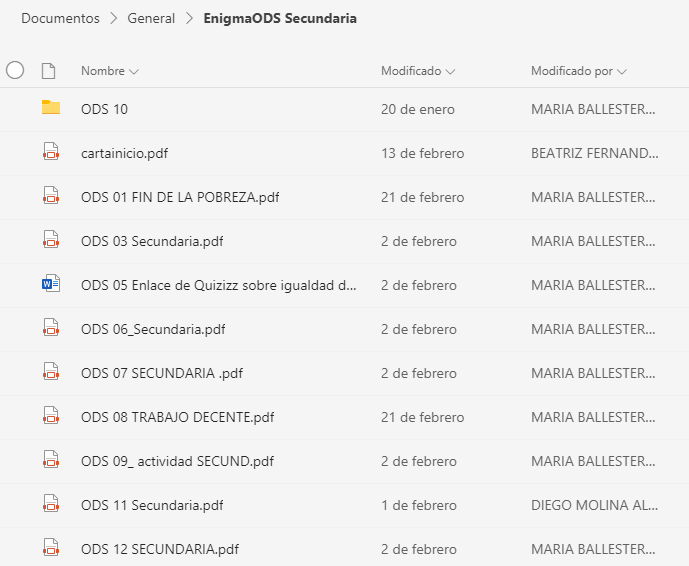 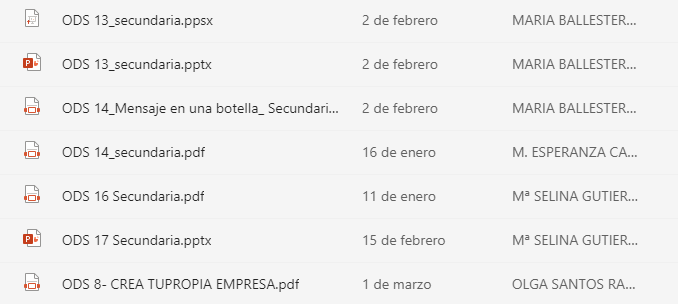 ENLACES DE LOS RECURSOS GENERADOS PARA SUBIR Y COMPARTIR EN CROL. (MÍNIMO, UNO POR ACTIVIDAD FORMATIVA).https://educajcyl.sharepoint.com/:f:/s/SM.UNPASOMSENODS2030OTRAEDUCACINESPOSIBLE/EppNhTGTbs5Lsiw2PQa0Q8ABL1YwcHWtR2KQWJoqznSRBQ?e=refjovhttps://educajcyl.sharepoint.com/:f:/s/SM.UNPASOMSENODS2030OTRAEDUCACINESPOSIBLE/EpPLzB8RQa9DnQA6rfCYFWIB9wV7oNtzH07goPJY4wsEXA?e=zD09Mu